.#12 count intro  (right before vocals)Sequence + R-restart, T=tag, E=ending & (ending wall):*48 (9)  30R (12)  48 (9)  60T (6)  48 (3)  30R (6)  48 (3)  60T (12)  48 (9)  48 (6)  24E (12)S1:  Step side rock, back sweepS2:  Behind side cross, side drag touchS3:  Turn 1/4 L, step R full spiral L step, step sweepS4:  Cross side rock,  cross turn 1/4 R, turn 1/4 RS5:  Step sweep, step sweep**  Restart here on Wall 2 (facing 12:00) and Wall 6 (facing 6:00)S6:  Step kick, back back turn 1/2 RS7:  Step point R side hold, step R turn 1/2 R point L holdS8:  Turn 1/2 L waltz fallaway**2 Restarts:  dance 30 counts and Restart on Wall 2 (facing 12:00) and Wall 6 (facing 6:00)Tag (12 counts) danced 2 times:  end of Wall 4 (facing 6:00) and Wall 8 (facing 12:00)***Step turn 1/2 turn 1/2, rock recover back, back sweep, coaster stepEnding:  Wall 11 - dance 21 counts (S4); change 22-24 to: cross R over L, slow turn 1/4 L to frontContact: jrdancing@bellsouth.netMy Lover's Prayer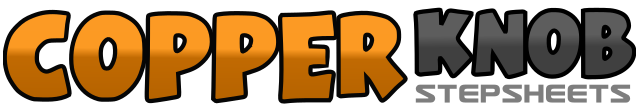 .......Count:48Wall:4Level:Easy Intermediate waltz.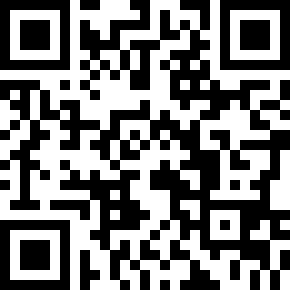 Choreographer:Judy Rodgers (USA) - September 2017Judy Rodgers (USA) - September 2017Judy Rodgers (USA) - September 2017Judy Rodgers (USA) - September 2017Judy Rodgers (USA) - September 2017.Music:My Lover's Prayer - Alistair Griffin & Robin GibbMy Lover's Prayer - Alistair Griffin & Robin GibbMy Lover's Prayer - Alistair Griffin & Robin GibbMy Lover's Prayer - Alistair Griffin & Robin GibbMy Lover's Prayer - Alistair Griffin & Robin Gibb........1-3Step L fwd, rock R to right side, recover L4-6Step R back, sweep L from front to back1-3Step L behind R, step R to right, cross L over R4-6Step R to right side, drag L to R, touch L beside R1-3Turn 1/4 left step L fwd, step R fwd full spiral turn left on ball of R	 - 9:004-6Step L fwd, step R fwd, sweep L from back to front1-3Cross L over R, rock R to right side, recover L4-6Cross R over L, turn 1/4 right step L back, turn 1/4 right step R to right side - 3:001-3Step L fwd, sweep R from back to front over 2 counts4-6Step R fwd, sweep L from back to front over 2 counts1-3Step L fwd, kick R fwd over 2 beats4-6Step back R, step back L, turn 1/2 right step R fwd	-	9:001-3Step L fwd, point R to right side, hold4-6Step R in place turn 1/2 right, point L to left side, hold  -	3:001-3Step L fwd, turn 1/8 left step R to right side, turn 1/8 left step L back -	  12:004-6Turn 1/8 left step R back, turn 1/8 left step L fwd, step R fwd -	9:001-6Step L fwd, turn 1/2 L, turn 1/2 L, rock R fwd, recover L, step R back1-6Step L back sweep R front to back (2 cnts), step R back step L beside R, step R fwd